Emotional Disturbance (ED)Exercise - take walks with your child as a break.Provide your child with reinforcement after they complete a task or assignment (ex: stickers, time to play, a fun activity with you or others, see behavior charts/other behavioral strategies below).Chunk tasks into 10-15 minutes of work at a time.Use a timer to show how much time the child has left to work. You can use your timer on your phone, a kitchen timer, etc. Practice deep breathing and “belly breathing” to reduce stress and anxiety.Set small, easily achievable goals. Create a To-Do List for assignments or tasks and encourage the child to cross off items as they are complete to provide a sense of accomplishment.Use genuine and frequent praise to motivate and encourage compliance to activities.Allow the child the opportunity to choose the order in which to complete tasks or intersperse challenging tasks with easier tasks.Visual Schedule/Checklist (sample provided - Figure 1)First-Then Chart (sample provided with pictures - Figures 2 & 3)Behavior Star Chart (sample provided - Figure 4)Behavior Awareness Cards (sample provided - Figure 5)Break Card (sample provided - Figure 6)Figure 1. Sample Visual Schedule/Checklist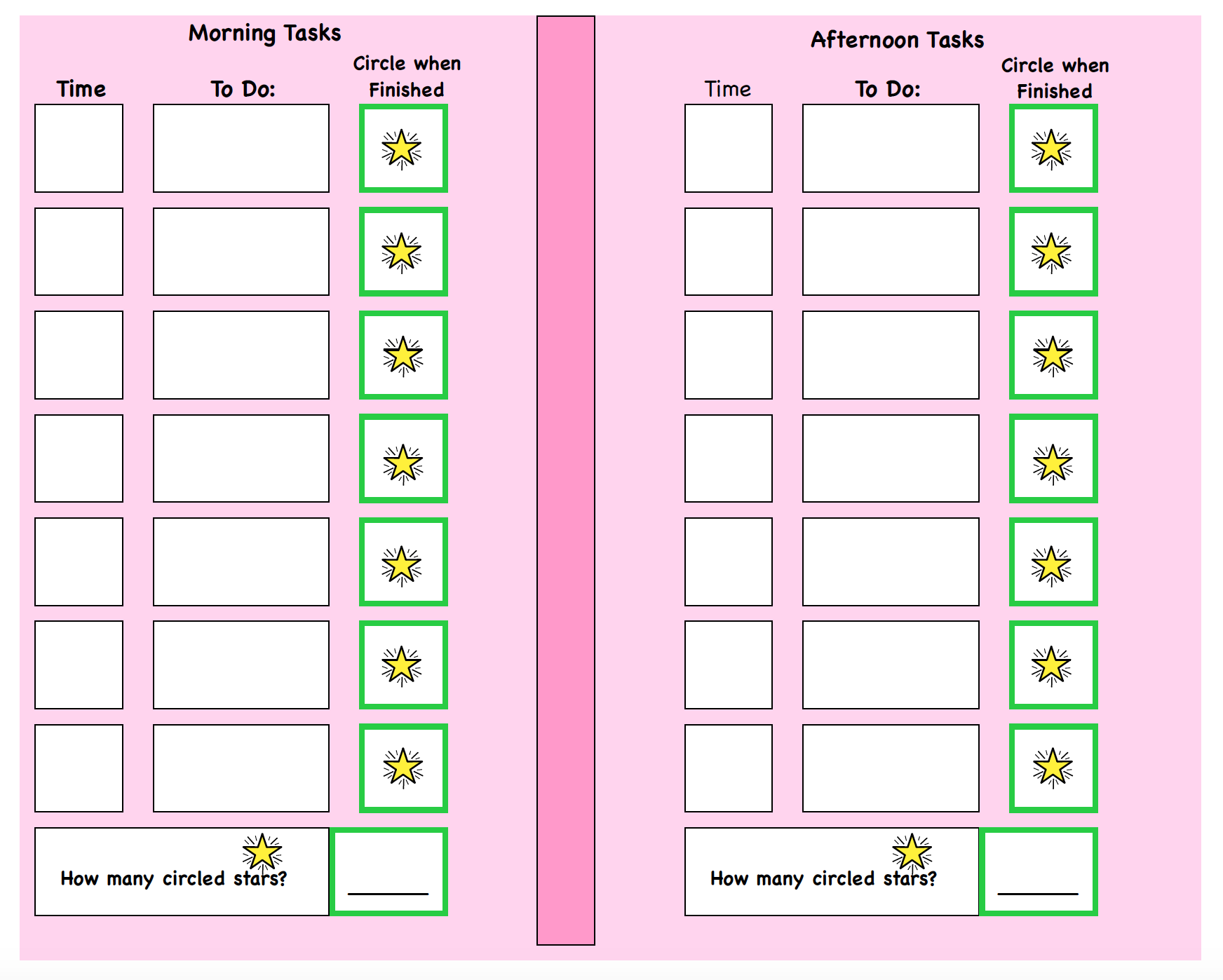 Figure 2. Sample First-Then Chart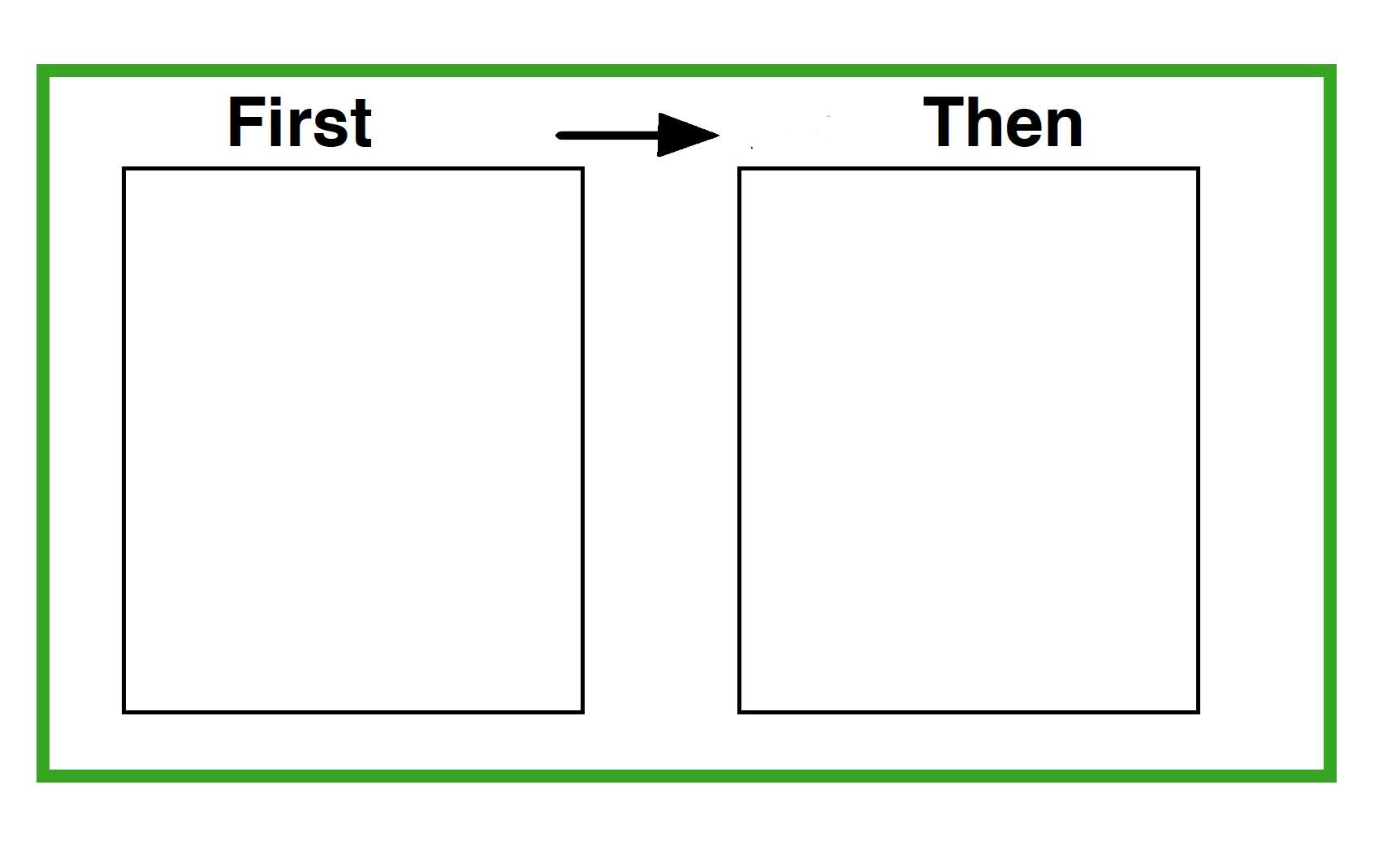 Figure 3. Images for First-Then Chart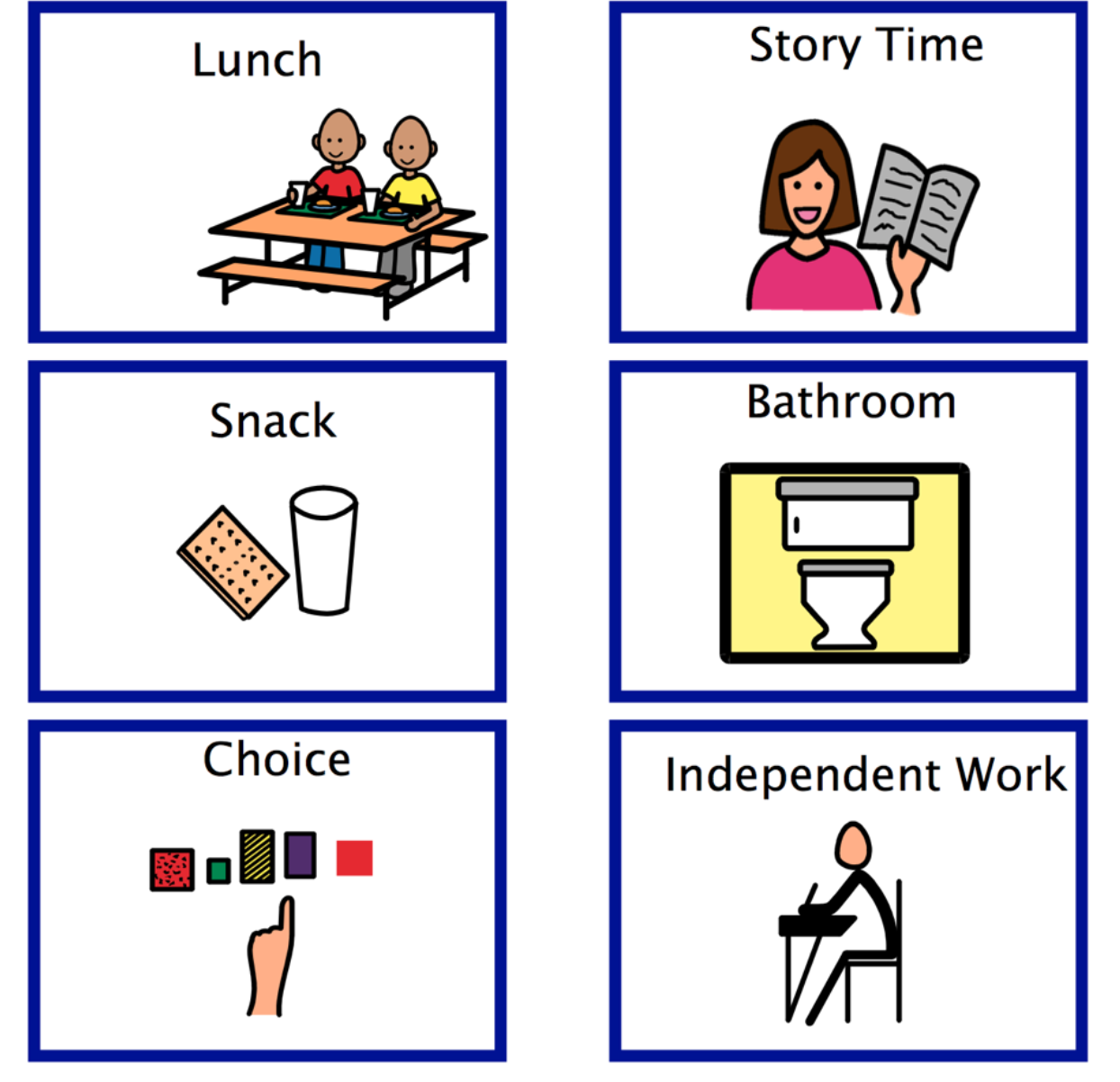 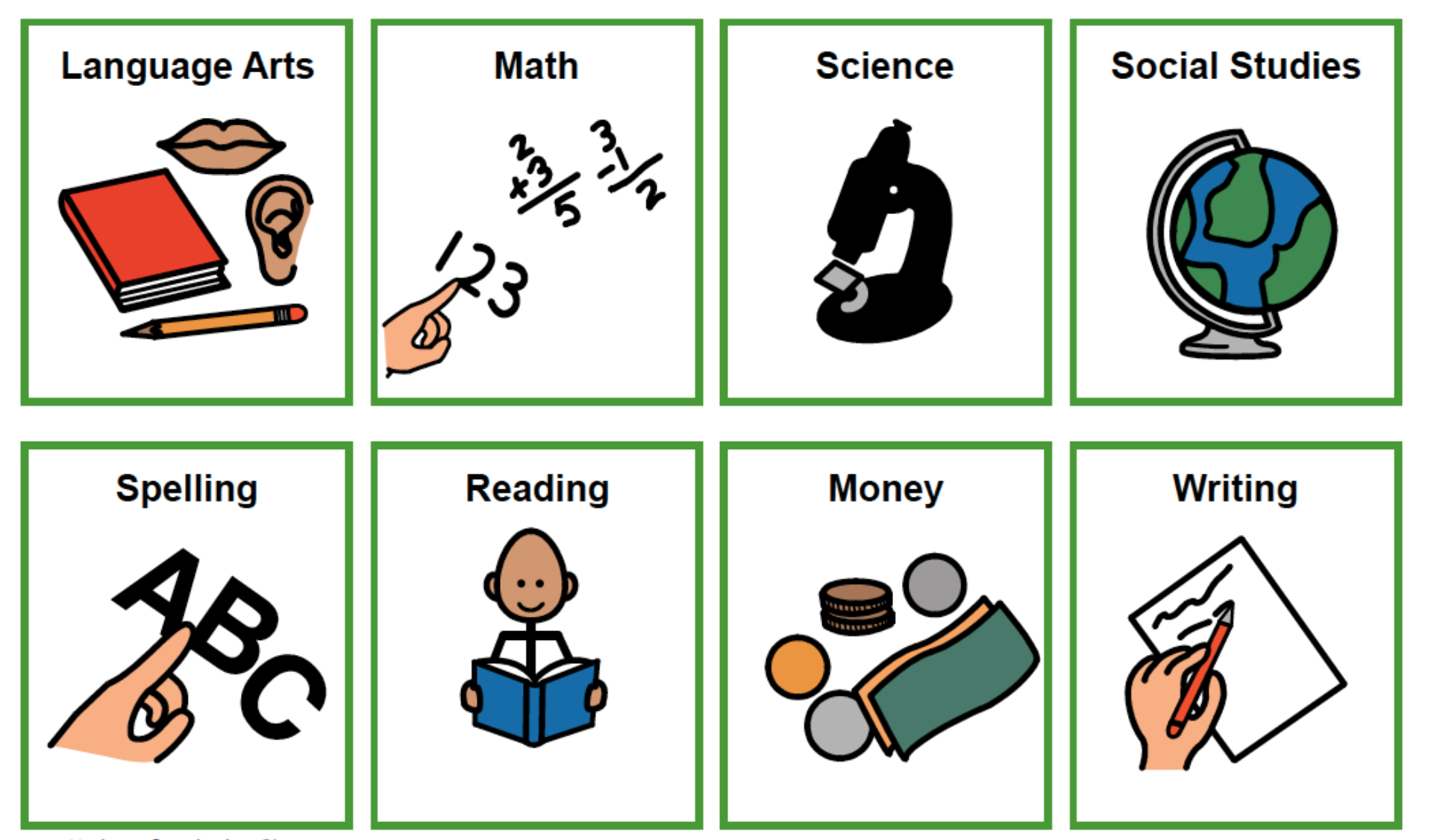 Figure 4. Sample Behavior Star Chart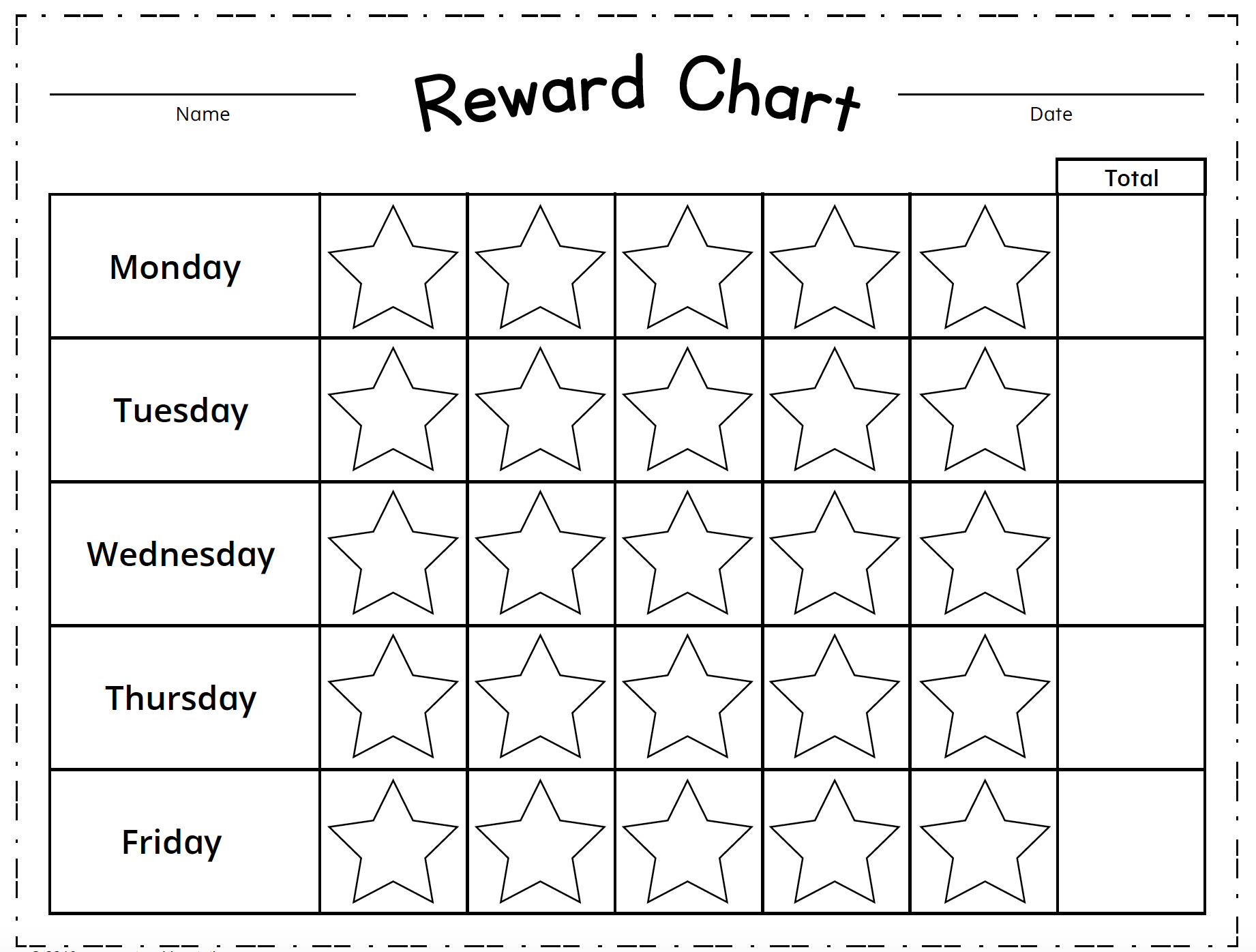 Figure 5. Sample Behavior Awareness Cards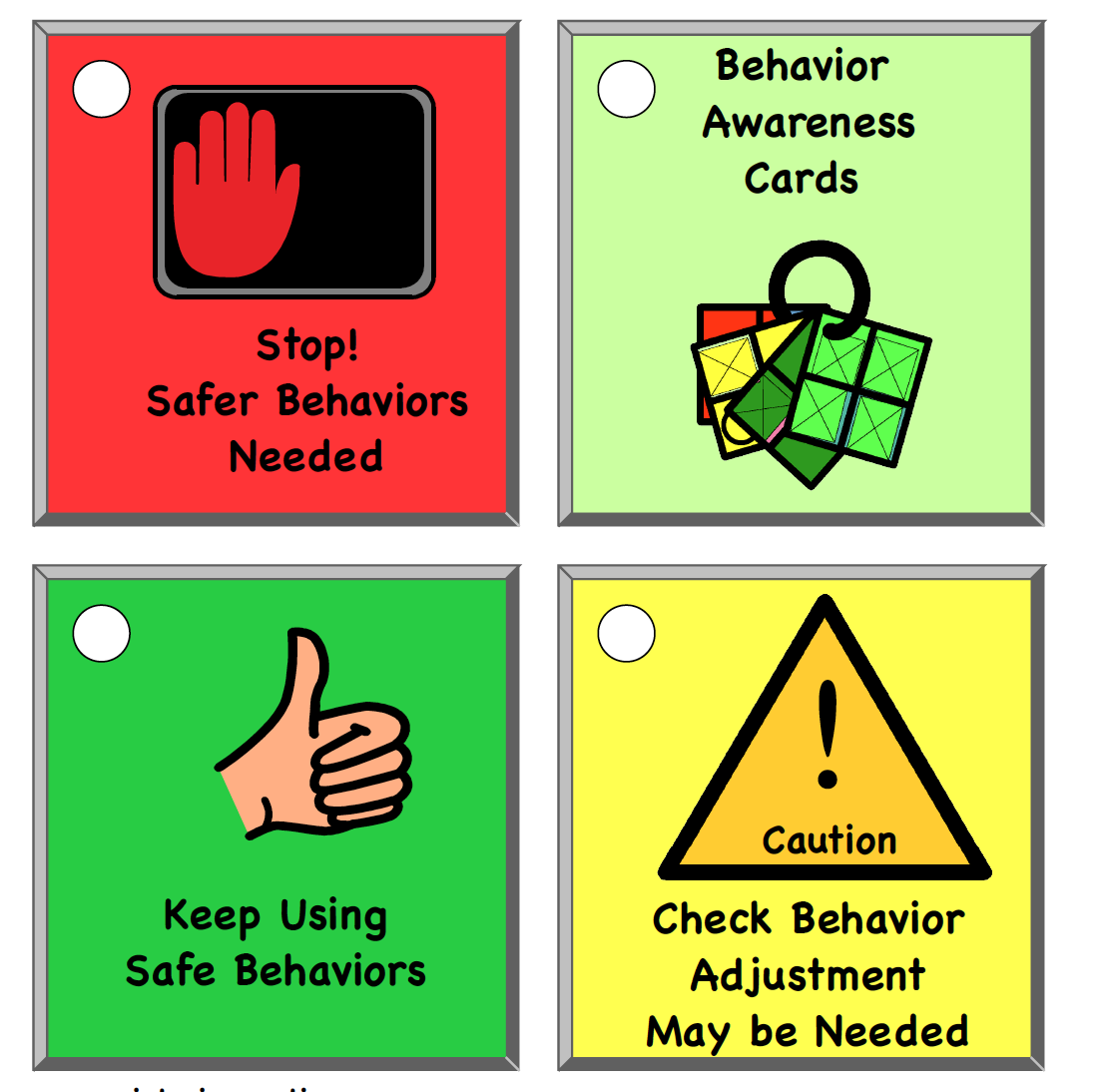 Figure 6. Sample Break Card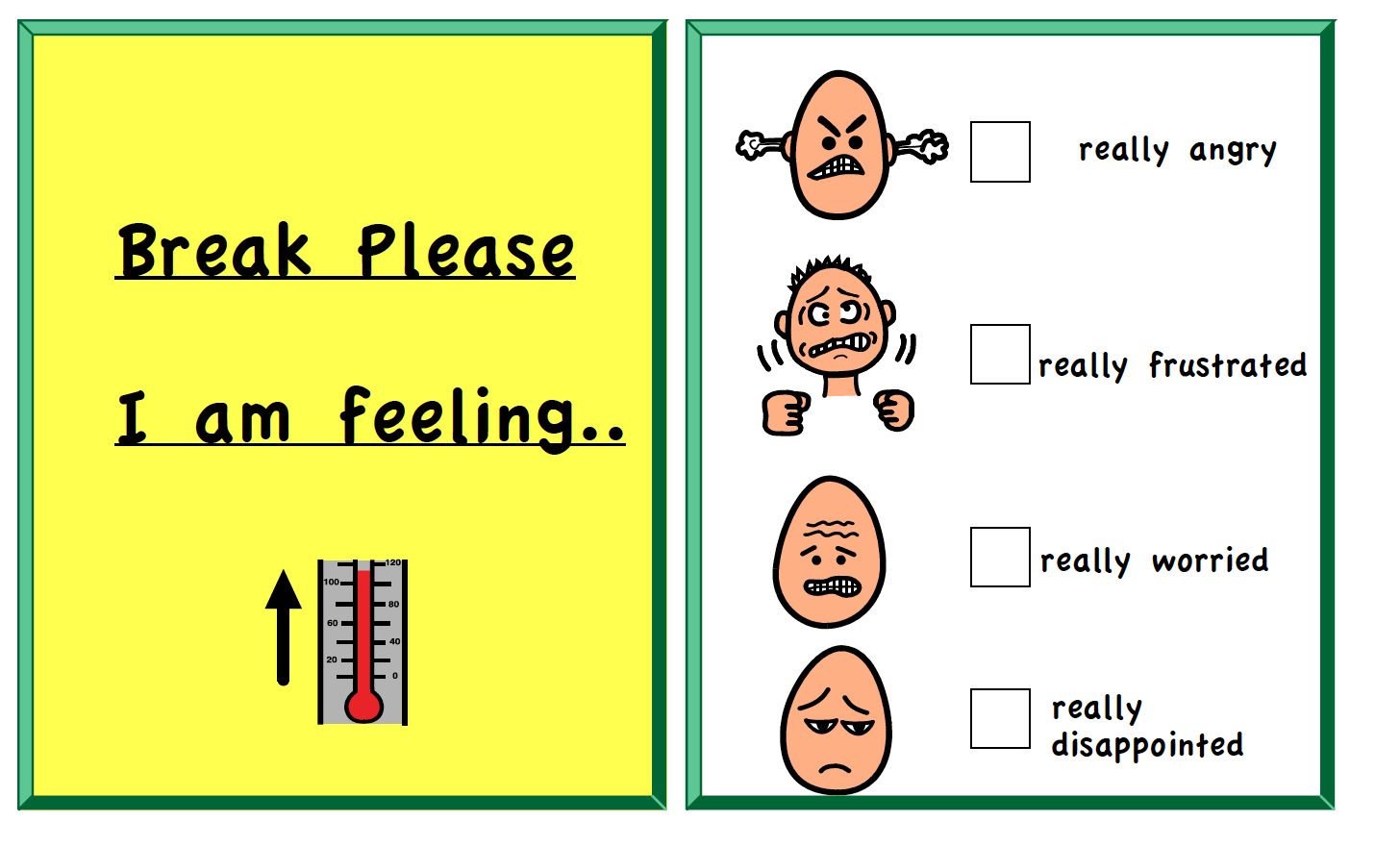 